EKUDIBENG 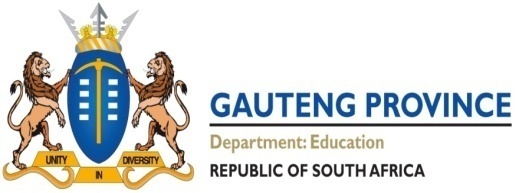 DATUM: 4 JUNIE 2013INHOUD: LEESBEGRIP, OPSOMMING EN TAALGEBRUIKPUNTE:   80TYD:        2 UURMEMORANDUMVRAAGNRVOORGESTELDE ANTWOORDPUNT/ TOTAALDENKVLAKKEAFDELING A:  VRAAG 1TEKS A [TYDSKRIFARTIKEL]1.1Uitwissing/ Geen  renosters nie/(enige iets soortgelyk)111.2Een111.3Sterf ‘n pynlike dood/ Hulle gaan dood/ Hulle sterf131.4Tradisionele medisyne111.5Nadeel131.61.6.1   ONWAAR.141.6.2   Sindikate omseil die regulasies11.7Meeste = Witrenoster. Minste = Javaanse renoster211.8D (die lande waar jy wettig renosters mag jag)121.9Ope vraagMeer mannekrag naamlik polisie en weermag om onwettige jagters aan te keer.Of Die wettige jag van renosters te verbied[Enige iets soortgelyk]151.10Ope vraagDit is werklik ‘n stryd om oorlewing vir die renosters.OfRenosters word onwettig gejag en daarom is hulle voortbestaan ‘n oorlewing.[Enige iets soortgelyk]131.11Ja. Strenger regulasies word genoem as oplossingOFNee. Al is daar strenger regulasies is die probleem dat daar nie onderskei kan word watter horings wettig verkry word en watter onwettig verkry word nie.[Ja of nee sonder ‘n motivering, verdien geen punt nie.]241.12Deur strenger wetgewing.13[15]TEKS B: ADVERTENSIE1.13Die karakter in die advertensie kan nie REGUIT huis toe bestuur as hy te veel alkohol gedrink het nie.231.14Verongeluk/ doodgaan in motorongeluk(Enige iets soortgelyk)131.15Dat hulle nie moet drink en bestuur nie.Of Dat hulle nie agter ‘n motor se stuurwiel moet sit nadat hulle gedrink het nie.11VRAAGNRVOORGESTELDE ANTWOORDPUNT/ TOTAALDENKVLAKKE1.16Jy kan ‘n SMS na 8632 stuur, wat dan gevolglik R2 skenk aan die aksie. Die woorde teen drink en bestuur moet ingesluit wees.OFSMS die woorde TEEN DRINK EN BESTUUR NA  8632.111.17Ja. Hulle sal dan dink voordat hulle weer dieselfde fout begaan/ voordat hulle weer drink en bestuur.[Ja sonder motivering verdien geen punt nie]24[7]TEKS C: STROKIESPRENT1.18Nuwe spesie/ Nuwe primaat(enige iets soortgelyk)131.19Ou Bart111.201.20.1   Feit131.20.2   Feitelike inligting wat verkry is deur Wetenskaplikes.131.21A - soogdiere121.22Ja. Hy kyk in die rigting waar sy staan en praat.[Ja sonder motivering verdien geen punt nie)231.23Onversorg/ oorgewig/vet(enige iets soortgelyk)11[8]TOTAAL AFDELING A:[30]AFDELING BVRAAG 2: OPSOMMINGDag 1Jy arriveer op Living Waters.Dag 2Vroeg die oggend maak jy gereed vir die staptoer van 14,3km.Dag 3Jy stap oor die noordelike hange van die Swartberge na Gamkaskloof van  ses kilometer.Dag 4Jy sien die uitsig oor die Hel, bo-op die kruin van die Swartberge.Dag 5Jy stap in die kloof na die  huisies in Gamkas- natuurreservaat.Dag 6Jy besoek die inligtingsentrum.Dag 7Na ontbyt vertrek jy terug na Living Waters.NASIEN VAN DIE OPSOMMINGLees die hele opsomming om ‘n geheelindruk van die opsomming te kry. Beplanning is nie nodig nie.Indien beplanning wel gedoen is, moet dit duidelik aangedui wees.Indien nie aangedui nie, word die eerste opsomming nagesien.Indien die opsomming te lank is, word daar slegs 5 ekstra woorde toegelaat. Die res van die opsomming word geïgnoreer.Indien die opsomming te kort is, maar dit bevat al die vereiste inligting, word die kandidaat nie gepenaliseer nie.Kandidate mag nie afkortings in hul opsommings gebruik nie, maar indien dit in die opsomming voorkom, word elke afkorting getel volgens die getal woorde wat dit voorstel.Vir direkte aanhalings van volledige sinne word daar soos volg gepenaliseer:1 – 3 volledige sinne aangehaal:  geen penalisering4 – 5 volledige sinne aangehaal:  trek 1 punt af6 – 7 volledige sinne aangehaal:  trek 2 punte afTAALTaalpunte word onder die volgende voorwaardes toegeken:1-3 feite korrek = 1 punt4-5 feite korrek = 2 punte6-7 feite korrek = 3 punte Trek 1 punt af van die totaal behaal vir die getal feite plus taalgebruik indien die kandidaat nalaat om die getal woorde aan te dui of indien die verkeerde getal woorde aangedui is.  Leerder verloor nie hier 1 punt indien die opsomming te lank is nie.  Deurdat die hele opsomming nie gemerk word nie, benadeel die leerder reeds homself.PUNTETOEKENNINGFeite: 7 punteTaal: 3 punte0 - 4 foute = geen penalisering5 -10 foute = trek 1 punt af11 – 15 foute = trek 2 punte af16 of meer foute = trek 3 punte af DUI DIE PUNTE SÓ AAN Feite (7) + Taal (3) = (10)             Formaat (-1) Woord (-1) Aanhaling (-0/1/2)=TOTAALTOTAAL AFDELING B:[10]2222222Dag 1Jy arriveer op Living Waters.Dag 2Vroeg die oggend maak jy gereed vir die staptoer van 14,3km.Dag 3Jy stap oor die noordelike hange van die Swartberge na Gamkaskloof van  ses kilometer.Dag 4Jy sien die uitsig oor die Hel, bo-op die kruin van die Swartberge.Dag 5Jy stap in die kloof na die  huisies in Gamkas- natuurreservaat.Dag 6Jy besoek die inligtingsentrum.Dag 7Na ontbyt vertrek jy terug na Living Waters.NASIEN VAN DIE OPSOMMINGLees die hele opsomming om ‘n geheelindruk van die opsomming te kry. Beplanning is nie nodig nie.Indien beplanning wel gedoen is, moet dit duidelik aangedui wees.Indien nie aangedui nie, word die eerste opsomming nagesien.Indien die opsomming te lank is, word daar slegs 5 ekstra woorde toegelaat. Die res van die opsomming word geïgnoreer.Indien die opsomming te kort is, maar dit bevat al die vereiste inligting, word die kandidaat nie gepenaliseer nie.Kandidate mag nie afkortings in hul opsommings gebruik nie, maar indien dit in die opsomming voorkom, word elke afkorting getel volgens die getal woorde wat dit voorstel.Vir direkte aanhalings van volledige sinne word daar soos volg gepenaliseer:1 – 3 volledige sinne aangehaal:  geen penalisering4 – 5 volledige sinne aangehaal:  trek 1 punt af6 – 7 volledige sinne aangehaal:  trek 2 punte afTAALTaalpunte word onder die volgende voorwaardes toegeken:1-3 feite korrek = 1 punt4-5 feite korrek = 2 punte6-7 feite korrek = 3 punte Trek 1 punt af van die totaal behaal vir die getal feite plus taalgebruik indien die kandidaat nalaat om die getal woorde aan te dui of indien die verkeerde getal woorde aangedui is.  Leerder verloor nie hier 1 punt indien die opsomming te lank is nie.  Deurdat die hele opsomming nie gemerk word nie, benadeel die leerder reeds homself.PUNTETOEKENNINGFeite: 7 punteTaal: 3 punte0 - 4 foute = geen penalisering5 -10 foute = trek 1 punt af11 – 15 foute = trek 2 punte af16 of meer foute = trek 3 punte af DUI DIE PUNTE SÓ AAN Feite (7) + Taal (3) = (10)             Formaat (-1) Woord (-1) Aanhaling (-0/1/2)=TOTAALTOTAAL AFDELING B:[10]2222222VRAAGNRVOORGESTELDE ANTWOORDPUNT/ TOTAALDENKVLAKKEAFDELING C: TAALVRAAG 3: UITTREKSEL UIT TYDSKRIF (HELDE)3.1drome123.2Min133.3verwesenlik133.4Beskikking133.5boodskappie123.6meer133.7Mark Shuttleworth is nie ‘n sportster nie133.8Hy kon sy droom verwesenlik omdat hy baie geld gehad het.123.9Mark Shuttleworth was die eerste Suid Afrikaner in die ruimte.133.10Mark het gesê dat sy droom uiteindelik waar geword het.233.11Die buitenste ruimte is deur Mark betree.12, 33.12Lewe jou held nog?12,33.133.13.1 bloedjong / 3.13.2 vreesloos23[15]VRAAG 4: FOTO’S4.14.1.1.   alle mense4.1.2   Die laaste deel “u-niek” / u‘niek.11114.2op124.3Dis nie net die mens wat dans nie, selfs party diere doen dit.234.4Alle kultuurgroepe beoefen dans.134.5handeklap.134.6Hulle sal die wals saam dans.134.74.7.1   my4.7.2   jou111,21,24.84.8.1   beweging4.8.2   verlede11334.9Die paartjie het deelgeneem aan die baldans134.104.10.1   Waarvoor word die saal gebruik?4.10.2   Wie se dansmaat is jy?4.10.3   Vir wie gaan jy ondersteun?1111114.11Hy vra:”Leratho, sal jy met my dans?”23[18]VRAAG 5: SPOTPRENT5.1Huiswerk/ tuiswerk115.2Neelsie115.3ouers135.4Die seun sit op sy bankie en luister na die onderwyser.235.5Die gehalte van jou huiswerk het nie baie verbeter nie.135.6Die onderwyser sê dat hy vir Neelsie moet gelukwens.3OfDie onderwyser sê dat hy vir Neelsie geluk moet wens.2TOTAAL AFDELING C: 40GROOTTOTAAL: 80